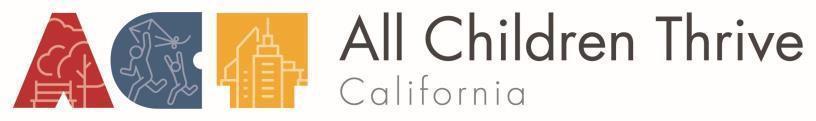 FINAL 11.23.2021ACT 2.0 Request for Application: [Project Name]This applicant:_ Is a currently/previously funded project under ACT._ Is not a currently funded project under ACT.Verification of Applicant EligibilityPROJECT NARRATIVEOrganization mission statement and how it is relevant to ACT (maximum 200 words)Experience addressing child well-being in your community (maximum 200 words)Experience with program monitoring, including data collection and reporting (max 300 words)Project description, activities, and timeline of key milestones:1. Under the ACT RFA 2.0, the project’s Community Action Area(s) will be the following:_ Youth Development_ Creating Protecting Environments_ Healthy Childhood Development2. Which policy strategy do you expect the community wants to adopt and/or implement to improve child wellbeing?3. Under the Pilot RFA (ACT 1.0) and/or ACT Planning Grant, please describe your achievements, challenges and lessons learned. 4. Under ACT 2.0, which activities will you complete to meet the goals you defined in your ACT 1.0 RFA? Options are provided below, but you are not limited to those listed. If an activity is not described below, please include it in this section.DataNeeds AssessmentDigital Story MapsCity Maps to visualize dataPublic Opinion Satisfaction SurveysAnalytics of web and pay-to-pay social Policy Activities Examples include:Review and analysis of existing General Plans, Jurisdiction’s Budget, or Local OrdinancesEducating policymakers during one-on-one educational meetingsPresenting to the City Council/Board of Supervisors/Tribal Council MeetingsCreating and distributing “Leave-behind Packets” for policymakersCompleting a Policy Selection Process with ACT CoachDeveloping a Sustainability PlanYouth/Community Design Team/Coalition Structure DevelopmentExamples include:BylawsMembership PacketOne-on-one meetings with New MembersMember Recruitment PlanMember Retention ActivitiesRoom Rentals for Community MeetingsInitiative Branding Examples include:Logo DesignWebsite DesignDeveloping and consumer testing for Ads, Factsheets, etc.Incentives and Stipends that are used to support grant activitiesExamples include:Non-consumable IncentivesConsumable IncentivesStipends Community Education ActivitiesExamples include:Educational presentations (e.g., Conduct # of educational presentations annually, with organizations with similar missions to the project’s agency on topics such as x, y, and z.)Educational materials (factsheets, leave-behind packets for community gatekeepers, presentation slides)Media events for newsworthy activities or findings from surveysDigital storytelling to increase understanding of better understand local issuesPaid media (must have a Communications Plan)Communications PlanOther Activities:[Please describe.]Please provide a timeline with key milestones in the below chart:Key Milestones TimelineBudget Funding request that aligns with the proposed Scope of Work [Budget Doc Placeholder]Eligibility CriteriaAgreement/Response to Related QuestionsNonprofit status: 501(c)3 organizations, other nongovernmental entity, tribal sovereignties, Employer Identification Number, or other documentationAffiliation: Affiliated with an ACT City Design TeamAnswer Yes or NO to statements 1-5 belowOrganization has a non-discrimination policyFinancial audit: Audit with no substantive findings within the last 3 yearsFiscal experience: Administrative and fiscal experience with grant fundingFast start: Ability to initiate grant funded activities within 30 days of receiving fundsEvaluation: Commitment to participate in ACT Evaluation as requested by ACT project staff and/or the ACT project EvaluatorDo you agree to complete and participate in the following required activities?Yes/NoLog in and regularly engage on PACEs Connection, ACT site Participate in meetings with ACT Coach at least twice a monthParticipate and attend in ACT Learning Communities eventsCollaborate with other ACT cities to share learnings, strategies, and data tools Submit invoices and progress reports according to the schedule defined in the ACT award letter including milestones leading to sustainability of your ACT city program beyond the ACT grant periodMaintain an ACT Design Team and hold regular (at least quarterly) meetings with participantsParticipate in interviews with the ACT project evaluatorFollow data collection procedures to document ACT activities and administer surveysIdentify existing or current data (e.g., administrative, survey, services, outcomes, or other program documentation) that you collect and is relevant to ACT-community action areas (e.g., sociodemographic data of populations served ). Share existing data along with supporting documentation describing the fields and values contained in data and connect the ACT project evaluator with experts in identified existing data sources. Support the ACT project evaluator to address quality issues with existing data, if any identifiedTraining for Design Team Members to support a policy campaign.  Some examples include:Racial equityCivics 101Public SpeakingThis link has information about Youth Leadership Training Series.Key MilestoneMonth/YearKey MilestoneMonth/YearKey MilestoneMonth/YearKey MilestoneMonth/YearKey MilestoneMonth/YearKey MilestoneMonth/YearKey MilestoneMonth/YearKey MilestoneMonth/YearKey MilestoneMonth/YearKey MilestoneMonth/YearKey MilestoneMonth/YearKey MilestoneMonth/YearKey MilestoneMonth/YearKey MilestoneMonth/YearKey MilestoneMonth/YearKey MilestoneMonth/YearKey MilestoneMonth/YearKey MilestoneMonth/Year